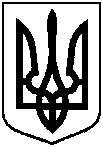 РОЗПОРЯДЖЕННЯМІСЬКОГО ГОЛОВИм. Суми З метою організації урочистого святкування 25-26 березня 2017 року            25-річного ювілею відродження парафії Благовіщення Пресвятої Діви Марії в Сумах за участю делегації Республіки Польща, керуючись пунктом 20 частини 4 статті 42 Закону України «Про місцеве самоврядування в Україні»:Департаменту комунікацій та інформаційної політики Сумської міської ради (Моша А.М.) забезпечити:  - організацію 26 березня 2017 року покладання квітів до могил О. Братушки, загиблих у зоні АТО, братської могили воїнів Війська Польського на міському кладовищі по вул. 20 років Перемоги;  -  відвідування делегацією Республіки Польща вулиць Люблінської та Іоана Павла ІІ;            -  висвітлення в ЗМІ заходів з відзначення 25-річного ювілею відродження парафії Благовіщення Пресвятої Діви Марії в Сумах. 	          2. КУ Сумської міської ради «Агенція промоції «Суми»» (Фесенко Л.Ю.) забезпечити проведення 25 березня 2017 року з 18:00 до 19:00 дискусійної розмови «Європейська перспектива для України» за участю делегації Республіки Польща.           3.	Управлінню з господарських та загальних питань Сумської міської ради (Коцур М.В.) забезпечити:	- сувенірну продукцію для вручення представникам офіційної делегації Республіки Польща;- квіти для покладання до могил О. Братушки, загиблих у зоні АТО, братської могили Війська Польського на міському кладовищі по вул. 20 років Перемоги.            4.	Департаменту інфраструктури міста (Яременко Г.І.) забезпечити наведення належного санітарного стану біля Костелу Благовіщення Пресвятої Діви Марії (вул. Троїцька), на вулицях Люблінській та Іоанна Павла ІІ.	5. Департаменту фінансів, економіки та інвестицій Сумської міської ради (Липова С.А.) забезпечити фінансування за бюджетною програмою по КПКВК 0319180 «Цільові фонди, утворені Верховною Радою Автономної Республіки Крим, органами місцевого самоврядування і місцевими органами виконавчої влади» в сумі 2100,00 грн. 00 коп. (дві тисячі сто грн. 00 коп.) для  придбання квіткової продукції. 6. Відділу бухгалтерського обліку та звітності Сумської міської ради (Костенко О.А.) здійснити розрахунки згідно з наданими рахунками. 7. Організацію виконання даного розпорядження покласти на секретаря Сумської міської ради Баранова А.В.Міський голова                                                                                   О.М. ЛисенкоМоша 700-620 Розіслати: Моші А.М., Липовій С.А., Костенко О.А., Коцуру М.В., Фесенко Л.Ю., Баранову А.В. від 23.03.2017 №  75-РПро відзначення 25-річного ювілею відродження парафії Благовіщення Пресвятої Діви Марії в Сумах